Лепка.Тема: «Блюдо из теста на Дону» (кулич из теста).Уважаемые родители, перед нами с вами стоит цель: учить детей определять содержание своей работы. Использовать в лепке знакомые приемы (раскатывание прямыми и круговыми движениями, сплющивание ладонями, лепка пальцами соединять концы). Развивать образные представления, воспитывать аккуратность.А для ребенка: получить массу яркий, радостных впечатлений.Материал: соленое тесто.Рецепт солёного теста: 2 стакана муки, 1 стакан соли, 3 стакана воды.Перемешать муку и соль, добавить воду, хорошо руками размять тесто пока оно не станет мягким и эластичным, прикрыть целлофаном чтобы не высохло.Рассказать детям как на Дону празднуют Пасху, готовятся к ней, (красят яйца, пекут куличи, молятся, ходят в церковь). Вместе с детьми сделать соленое тесто и слепить кулич и пасхальные яйца.Возьмём лист бумаги формата А4.Небольшой кусочек теста и скатать шарик.Раздавить его, придавая форму лепешки в виде квадрата.Возьмём еще кусочек теста.Прямыми движениями рук раскатываем жгутик.Положим этот жгутик наверх лепешки и раздавим его, придавая форму поливки (на кулич).Возьмём еще один кусочек теста, прямыми движениями раскатаем жгутик.Этот жгутик положим наверх поливки, получилась свеча.Возьмём еще кусочек теста и разделим его на 5 шариков. Каждый шарик кладем вокруг кулича. Раздавим каждый шарик, придавая форму яйца. Оставить поделку хорошо просохнуть в тёплом месте. Взять краски и раскрасить. Раскрашивание немного размягчит тесто, поэтому дать поделке снова подсохнуть.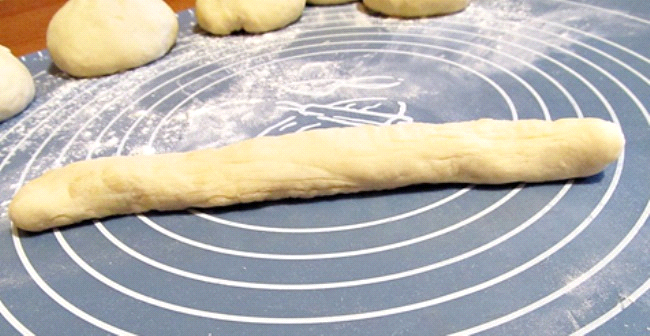 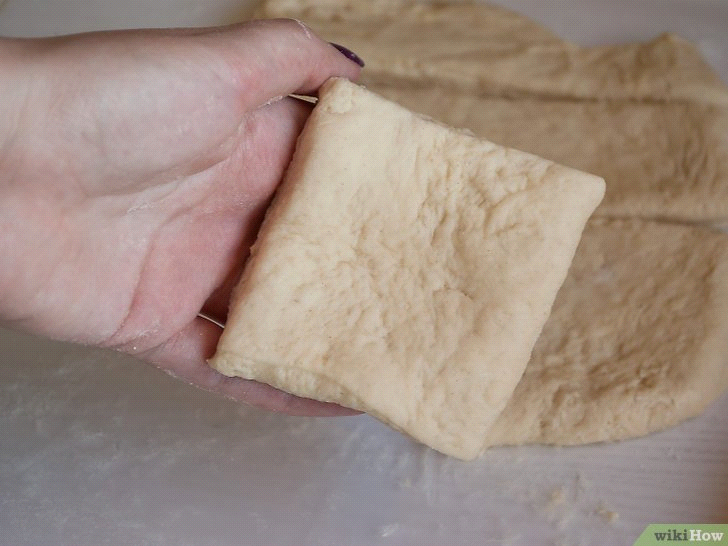 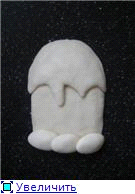 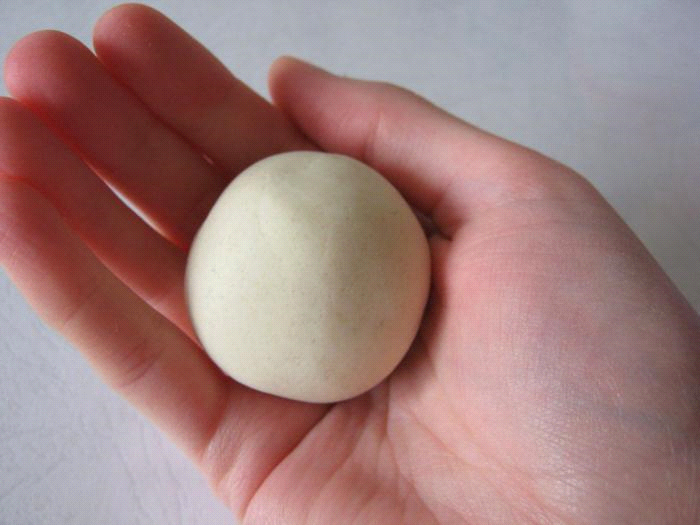 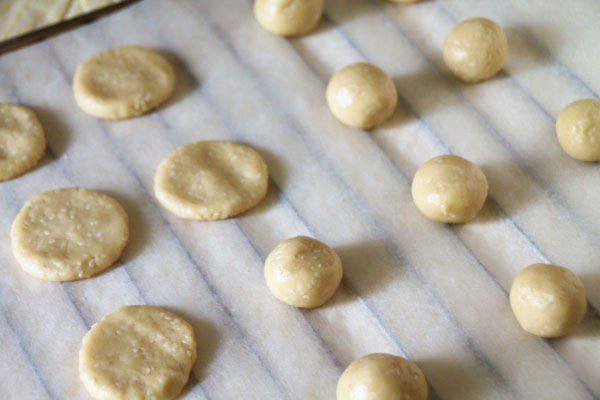 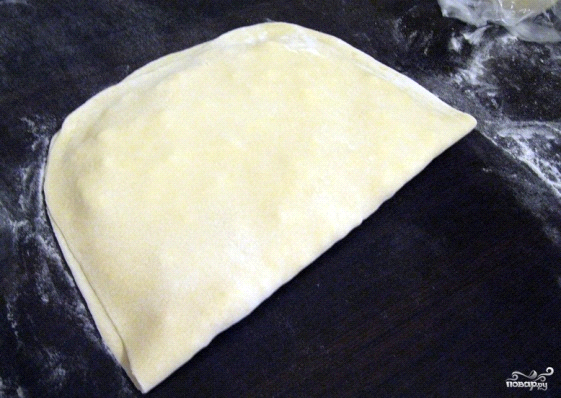 